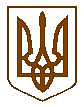 Баришівська  селищна  радаБаришівського  районуКиївської  областіVII скликання                                                                 Р І Ш Е Н Н Я            18.10.2019                                                                                           № Про надання згоди на розробку технічноїдокументації із землеустрою щодо встановлення(відновлення) меж земельної ділянки в натурі(на місцевості)для передачі її в оренду  Бондаренко О.І., Бойку М.І.           Розглянувши заяву Бондаренко Ольги Іванівни, жительки с.                        П-Борщагівка, вул.Шкільна,10, Бойка Миколи Івановича, жителя с. Лук’янівка, вул.Паришівська,7  про  надання згоди на розробку технічної документації  із землеустрою щодо  встановлення  (відновлення) меж земельної ділянки в натурі (на місцевості) для передачі її в оренду, враховуючи пропозиції комісії з питань  регулювання  земельних відносин, природокористування, планування території, охорони пам’яток, історичного та навколишнього середовища, на підставі ст. ст. 120, 123 Земельного кодексу України, ст.ст.19, 55 Закону України „Про землеустрій”  та ст. 26 Закону України „Про місцеве самоврядування в Україні” селищна рада вирішила:         1.Надати згоду  Бондаренко  Ользі Іванівні (1/2 частки), Бойку  Миколі Івановичу (1/2 частки) на розробку технічної документації із землеустрою щодо встановлення (відновлення) меж земельної ділянки в натурі (на місцевості) для передачі її в оренду площею 0,1512 га в с. Лук’янівка, вул.Чернігівска,27 на території Лук’янівського  старостинського округу, Баришівського району, Київської області.          2.Роботи з розробки технічної документації розпочати після укладання договору з землевпорядною організацією, яка має відповідну ліцензію на їх виконання.         3.Технічну документацію із землеустрою погодити відповідно до вимог земельного законодавства.         4.Оприлюднити дане рішення на офіційному веб-сайті Баришівської селищної ради.											        5. Контроль за виконанням цього рішення покласти на постійну комісіюз питань  регулювання  земельних відносин, природокористування, планування території, охорони пам’яток, історичного та навколишнього середовища.Селищний голова                                              О.П.Вареніченко